Муниципальное автономное дошкольное образовательное учреждение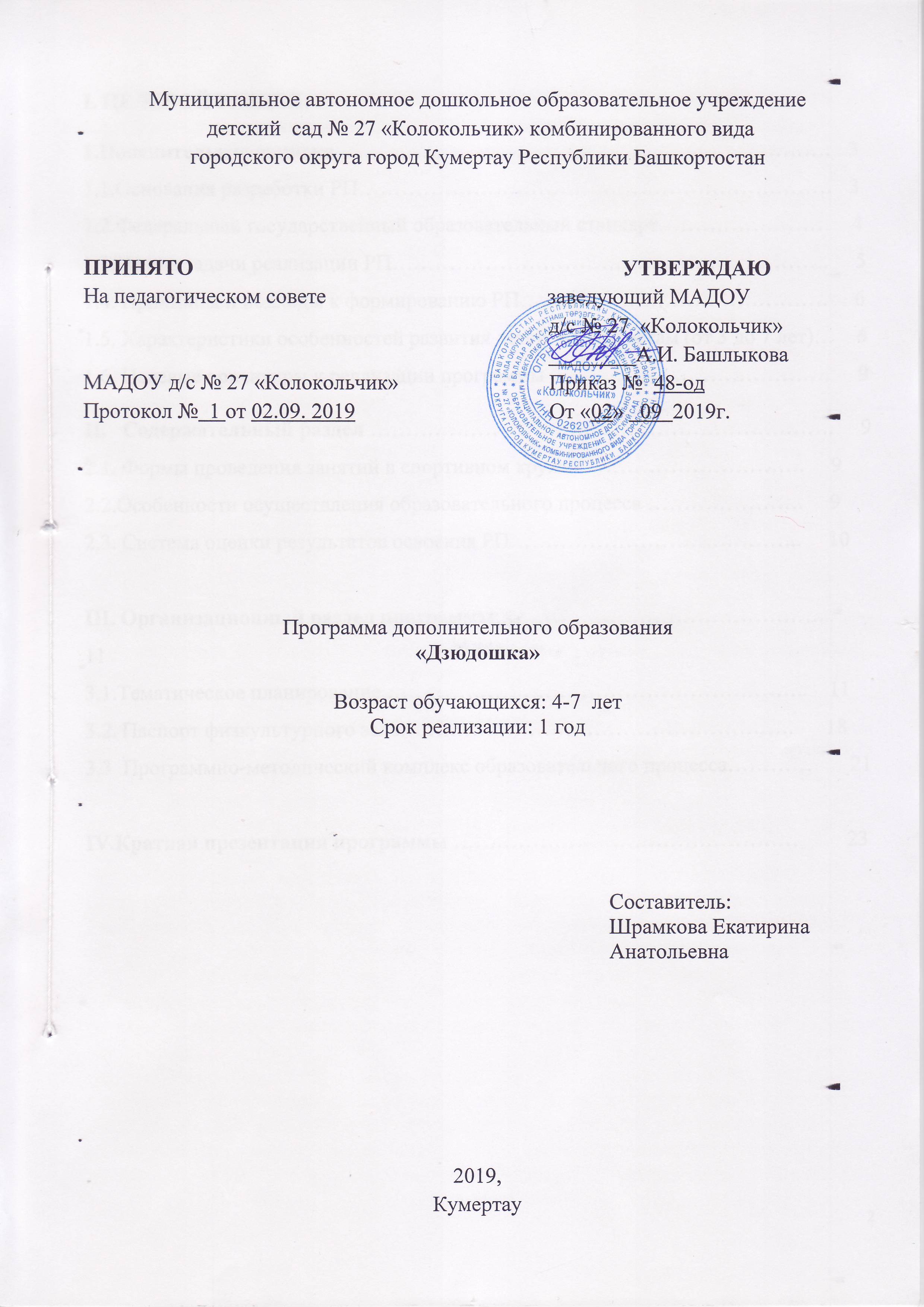  детский  сад № 27 «Колокольчик» комбинированного видагородского округа город Кумертау Республики БашкортостанПРИНЯТО                                                                               УТВЕРЖДАЮНа педагогическом совете                                         заведующий МАДОУ                                                                                       д/с № 27  «Колокольчик»                                                                                                              ________А.И. Башлыкова                                                                     МАДОУ д/с № 27 «Колокольчик»                            Приказ №  48-одПротокол №  1 от 02.09. 2019                                    От «02»   09  2019г.                                                     Программа дополнительного образования«Дзюдошка»Возраст обучающихся: 4-7  летСрок реализации: 1 годСоставитель:Шрамкова Екатирина Анатольевна2019,КумертауI. ЦЕЛЕВОЙ РАЗДЕЛ:1.Пояснительная записка……………………………………………………………   31.1.Основания разработки РП…………………………………………………………   31.2.Федеральный государственный образовательный стандарт……………………    41.3.Цели и задачи реализации РП…………………………………………………….     51.4. Принципы и подходы к формированию РП…………………………………….     61.5. Характеристики особенностей развития детей  по возрастам (от 3 до 7 лет)…    61.6. Целевые ориентиры к реализации программы …………………………………     9II.   Содержательный раздел ……………… ……………………………………….     92.1. Формы проведения занятий в спортивном кружке………………………….     92.2.Особенности осуществления образовательного процесса ………………….     92.3. Система оценки результатов освоения РП…………………………………..     10III. Организационный раздел программы………………………………………...     11   3.1.Тематическое планирование …………………………………………………..    113.2. Паспорт физкультурного зала……………………………………………….      18   3.3  Программно-методический комплекс образовательного процесса…………       21IV.Кратная презентация программы …………………………………………         23I.ПОЯСНИТЕЛЬНАЯ  ЗАПИСКА1.1. Основания разработки РПСпортивный кружок «Дзюдошка», программа «Общая физическая подготовка детей 4-7 лет», физкультурно-спортивной направленности, предполагает знакомство с различными видами спорта, развитие физических качеств, повышение базисного уровня физического развития и двигательной активности, формирует положительную мотивацию к занятиям физической культурой и спортом. Данная программа составлена в соответствии с требованиями Федерального государственного образовательного стандарта дошкольного образования. Количество часов для реализации программы: 2 часа в неделю.  Актуальность программы. В наши дни физическая культура и спорт приобретают значение решающих факторов среди всего комплекса условий, определяющих оптимальную жизнедеятельность человека. Сейчас все больше встретишь родителей заинтересованных в спортивном развитии детей, т.к. состояние здоровья наших детей вызывает обоснованную тревогу. По данным специалистов 30 - 35 % детей, поступающих в школу, уже имеют хронические заболевания. Чем раньше мы начинаем приобщать детей к физической культуре и спорту, тем большему количеству детей мы поможем укрепить и сохранить здоровье. Физическое воспитание играет большую роль во всестороннем развитии современного дошкольника. Дошкольный возраст - это возраст, в котором закладывается основы здоровья, физического развития, формируются двигательные навыки, создается фундамент для воспитания физических качеств, формирования основ здорового образа жизни. Приобщение к спорту с детства дает человеку физическую закалку, воспитывает ловкость, четкость и быстроту реакции, повышает активность, развивает коммуникативные способности. Общеизвестно, что для детей дошкольного возраста характерно увеличение адаптационных возможностей организма к мышечной работе. Достичь определенного уровня физического развития детей в данном возрасте возможно за счет широкого использования различных упражнений, в том числе и средствами общей физической подготовки (ОФП). Общая физическая подготовка — это процесс совершенствования двигательных физических качеств (силы, быстроты, ловкости, гибкости, выносливости), направленных на всестороннее и гармоничное физическое развитие детей. Для обеспечения здорового развития детям дошкольного возраста необходима регулярная физическая активность, которая способствует хорошей работе органов пищеварения, укрепляет сердечно - сосудистую систему, способствует развитию легких, а также вызывает положительные эмоции, бодрость, создаёт хорошее настроение. Это особенно актуально в наше время, где дети загружены образовательными занятиями с преобладанием статических поз, а также компьютерами и просмотром телепередач. Все это влечет за собой формирование вредных привычек, ведение малоподвижного образа жизни. Новизна программы заключается в следующем, что путем поиска и применения средств рациональной организации двигательной активности детей, удовлетворяя потребности ребенка в движении, используя элементы акробатики, легкой атлетики, спортивных игр, комплексов общеразвивающих упражнений, коррекционных и дыхательных упражнений, проводится работа по укреплению и оздоровлению детей. Программа создана с учетом возрастных и физиологических особенностей детей. Дошкольники овладевают сложными видами движений, совершенствуют элементы техники выполнения движений, совершая их в различном темпе, с разной амплитудой, проявляя значительные скоростно-силовые качества, выносливость, быстроту. Значительно улучшаются показатели ловкости, скорости, гибкости. Занятия по общей физической подготовке (ОФП) помогают развивать ребенка более разносторонне; знакомят его с различными видами спорта, а с помощью подвижных игр, на основе которых строятся занятия, способствуют развитию физических качеств, улучшению эмоционального настроения детей, повышают интерес к ежедневным занятиям физической культурой.Предлагаемая рабочая программа рассчитана на восемь месяцев. В ней прослеживается преемственность в организации системы физических упражнений, направленных на укрепление и оздоровление детей. Предусматривает обучение детей 4-7 лет. К занятиям допускаются дети основной и подготовительной физкультурной группы. Количество занимающихся в группе 10-15 человек. Программа ориентирована на стимулирование интереса детей к занятиям физической культурой и спортом, предусматривает расширение индивидуального двигательного опыта ребенка. В процессе подготовки к школе и занятиям в спортивных секциях занятия ОФП помогают формированию дисциплинированности, самоконтроля, приучают детей к соблюдению распорядка дня. Используемые учебные и спортивные пособия - «Физическая культура для дошкольников» Н.В. Полтавцева, - «Физическое развитие и здоровье детей 3-7 лет» С.С.Прищепа - «Спортивные игры и упражнения в детском саду» Э.Й. Адашкявичене;- «Занимательная физкультура для детей 5-7 лет» К. Утробина и др. Спортивный инвентарь (мячи, гимнастические палки, кегли, скакалки, и т.д.); Используемые технологии: игровые технологии, здоровьесберегающие технологии. Требования к уровню подготовки обучающихся: в кружок принимаются все желающие дети 4-7 лет. 1.2.Федеральный государственный образовательный стандартСогласно ФГОС дошкольного образования образовательная область «Физическое развитие» включает приобретение опыта в следующих видах деятельности детей:Двигательной, в том числе связанной с выполнением упражнений, направленной на развитие таких физических качеств, как координация и гибкость;Способствующих правильному формированию опороно-двигательной системе организма, развитию равновесия, координации движения, крупной и мелкой моторики обеих рук, а также с правильным, не наносящем ущерба организму выполнением основных движений (ходьба, бег, мягкие прыжки, повороты в обе стороны), формирование начальных представлений о некоторых видах спорта, овладение подвижными играми с правилами;Становление ценностей здорового образа жизни, овладение его элементарными нормами и правилами ( в питании, двигательном режиме, закаливании, при формировании полезных привычек).1.3.Цели и задачи реализации РПЦель реализации программы - повышение базисного уровня физического развития и двигательной активности, формирование положительной мотивации к занятиям физической культурой и спортом у детей дошкольного возраста Задачи программы:Забота о сохранении и укреплении здоровья детей, формирование у них элементарных представлений о здоровом образе жизни, воспитание полезных привычек, в том числе привычки к здоровому питанию, потребности в двигательной активностиСодействовать приобретению двигательного опыта детей, повышению уровня ежедневной двигательной активности, становлению целенаправленности и саморегуляции в двигательной сфере;Развивать двигательные качества и способности детей: ловкость, быстроту, гибкость, силу, общую выносливость;Создавать условия для формирования опорно-двигательной системы организма, выполнения основных движений (ходьба, бег, прыжки), овладения подвижными играми с правилами;Развивать интерес к спорту, расширять представления детей о некоторых видах спорта;Способствовать становлению ценностей здорового образа жизни, овладению его элементарными нормами и правилами (в питании, двигательном режиме, закаливании, при формировании полезных привычек и др.).Решение конкретных психомоторных проблем воспитанников с ОВЗ, как путём изменения самого ребёнка, так и изменения окружающей среды, по возможности устраняя в ней барьера к более здоровому, активному образу жизни, к равным со своими здоровыми сверстниками возможностям заниматься физкультурой и спортом	. 1.4.Принципы и подходы к формированию РП Наряду с общепедагогическими дидактическими принципами (сознательности и активности, наглядности и доступности и др.), имеются специальные, которые выражают специфические закономерности физического воспитания:Принцип оздоровительной направленности, согласно которому инструктор по физической культуре несёт ответственность за жизнь и здоровье своих воспитанников, должен обеспечить рациональный общий и двигательный режим, создать оптимальные условия для  двигательной  активности детей. Принцип разностороннего и гармоничного развития личности, который выражается в комплексном решении задач физического и умственного, социально – нравственного и художественно – эстетического воспитания, единства своей реализации с принципом взаимосвязи физической культуры с жизнью.Принцип гуманизации и демократизации, который позволяет выстроить всю систему физического воспитания детей в детском саду и физкультурно – оздоровительной работы с детьми на основе личностного  подхода, предоставление выбора форм, средств и методов физического развития и видов спорта, принципа комфортности в процессе организации развивающего общения педагога с детьми и детей между собой.Принцип индивидуализации позволяет создавать гибкий режим дня и охранительный режим в процессе проведения занятий по физическому развитию учитывая индивидуальные способности каждого ребёнка, подбирая для каждого оптимальную физическую нагрузку и моторную плотность, индивидуальный темп двигательной активности в процессе двигательной активности, реализуя принцип возрастной адекватности физических упражнений.Принципы постепенности наращивания развивающих, тренирующих воздействий, цикличности построения физкультурных занятий, непрерывности и систематичности чередовании я нагрузок и отдыха, лежащие в основе методики построения физкультурных занятий.Принцип единства с семьёй, предполагающий единство требований детского сада и семьи в вопросах воспитания, оздоровления, распорядка дня, двигательной активности, гигиенических процедур, культурно – гигиенических навыков, развития двигательных навыков. Поэтому очень важным становится оказание необходимой помощи родителям воспитанников, привлечение их к участию в совместных физкультурных мероприятиях – физкультурных досугах и праздниках, походах1.5. Характеристики особенностей развития детей  по возрастам (от 4 до 7 лет)Дошкольный возраст наиболее благоприятен для приобретения жизненно важных знаний, умений и навыков. Именно в это время накладываются основы будущего здоровья, работоспособности человека, его психическое здоровье. Дошкольный возраст (4 – 7 лет) характеризуется значительной динамикой показателей, которыми характеризуется физическое и двигательное развитие ребёнка. Быстрыми темпами идёт рост скелета и мышечной массы. Особенности психики детей этого возраста обуславливают целесообразность коротких по времени, но часто повторяющихся занятий разнообразного, преимущественно игрового содержания. Недопустимы перегрузки организма, связанные с силовым напряжением и общим утомлением. В то же время необходимо отметить, что развитие выраженного утомления у ребёнка маловероятно, т.е. он не в состоянии противодействовать развивающемуся чувству усталости и прекращает тренировку.В 4 – 6 лет (старший дошкольный возраст) идёт освоение новых видов физических упражнений, повышаем уровень физических способностей, стимулируем участие в коллективных играх и соревнований со сверстниками.Закаливание становится привычным элементом режима дня. Следует учитывать, что в дошкольном возрасте для высшей нервной деятельности ещё характерна неустойчивость основных нервных процессов. Поэтому не следует рассчитывать на прочное освоение ребёнком этого возраста сложных двигательных умений и действий. Однако, следует уделять особое внимание освоению и совершенствованию новых видов движений – пальцев рук и кисти, ловкости. Ловкость развивается при перемещениях со сменой направления ходьбы и бега, в упражнениях с предметами, особенно с мячом, игре с кубиками и пластилином.Следует учесть, что 5-й год жизни является критическим для многих параметров физического здоровья ребёнка. В этот период отмечается ослабление некоторых звеньев мышечной системы и суставных связок. Следствием этого могут быть нарушения осанки, плоскостопие, искривление нижних конечностей, уплощение грудной клетки или её деформация, выпуклый и отвислый живот. Всё это затрудняет дыхание. Правильно организованная физическая активность детей, регулярные и правильно построенные занятия физическими упражнениями способны предотвратить развитие этих нарушений.На 6-м году жизни всё большее внимание следует уделять на фоне равностороннего физического совершенствования специальному развитию отдельных физических качеств и способностей. Главная задача в этот период – заложить прочный фундамент для интенсификации физического воспитания в последующие годы. Отличие этого периода от предыдущего заключается в усилении акцента на развитие физических качеств – преимущественно выносливости и быстроты. Однако это не является самоцелью.Задача таких занятий состоит, прежде всего, в подготовке организма ребёнка, управлении движениями и их энергетическим обеспечением, а также в подготовке психики к предстоящему в недалёком будущем значительному повышению умственных и физических нагрузок в связи с началом обучения в школе.Что касается силовых качеств, то речь лишь идёт о воспитании способности проявлять незначительные по величине напряжения в течении достаточно длительного времени и точно дозировать мышечные усилия.  Не следует предлагать ребёнку упражнения с отягощениями, за исключением метаний. В то же время масса метаемых снарядов не должна превышать 100 – 150 г.Общий физический потенциал 6-летнего ребёнка возрастает настолько, что в программу занятий можно включать упражнения на выносливость; пробежки трусцой по 5 – 7 минут, длительные прогулки, ходьбу на лыжах, катание на велосипеде. Общее время составляет 30 – 35 минут.К моменту поступления в школу ребёнок должен обладать определённым уровнем развития двигательных качеств и навыков, которые являются соматической основой «школьной зрелости», поскольку они базируются на определённом фундаменте физиологических резервов функций. Показатели физической подготовленности по сути являются показателями «физической зрелости» для поступления детей в школу. Характеристики особенностей развития детей  по возрастам (от 5 до 7 лет) с ОВЗНеполноценная речевая деятельность накладывает отпечаток на формирование у детей сенсорной, интеллектуальной и аффективно-волевой сфер. Отмечается недостаточная устойчивость внимания, ограниченные возможности его распределения. При относительно сохранной смысловой, логической памяти у детей снижена вербальная память, страдает продуктивность запоминания. Они забывают сложные инструкции, элементы и последовательность заданий. У наиболее слабых детей низкая активность припоминания может сочетаться,    с ОВЗ развития познавательной деятельности.Связь между речевыми нарушениями и другими сторонами психического развития обусловливает специфические особенности мышления. Обладая в целом полноценными предпосылками для овладения мыслительными операциями, доступными их возрасту, дети отстают в развитии словесно-логического мышления, без специального обучения с трудом овладевают анализом и синтезом, сравнением и обобщением. Наряду с соматической ослабленностью и замедленным развитием локомоторных функций детям присуще и некоторое отставание в развитии двигательной сферы, которая характеризуется плохой координацией движений, неуверенностью в выполнении дозированных движений, снижением скорости и ловкости выполнения. Наибольшие трудности выявляются при выполнении движений по словесной инструкции.Дети с ОНР отстают от нормально развивающихся сверстников в воспроизведении двигательного задания по пространственно-временным параметрам, нарушают последовательность элементов действия, опускают его составные части, например перекатывание мяча с руки на руку, передача его с небольшого расстояния, удары об пол с попеременным чередованием; прыжки на правой и левой ноге, ритмические движения под музыку.Отмечаются недостаточная координация пальцев, кисти руки, недоразвитие мелкой моторики. Обнаруживаются замедленность, застревание на одной позе.У детей с нарушениями речи наблюдается отставание психомоторного развития по различным параметрам.По развитию физических качеств дети с расстройствами речи отличаются от здоровых низким уровнем ловкости и быстроты. По выносливости, силе и гибкости различий не выявлено. По степени сформированности двигательных навыков дети с нарушениями речи отличаются от здоровых детей отсутствием автоматизации движений.1.6.  Целевые ориентиры к реализации программы Предполагается, что методика преподавания ОФП для детей от 4 до 7 лет способствует укреплению физического здоровья, развитию физических качеств (координации движения, гибкости, силы, быстроты, выносливости), тренировке дыхательной мускулатуры, формирует осанку. По окончании обучения воспитанники будут знать: — правила здорового образа жизни; — элементы спортивных игр (баскетбол, футбол, волейбол и т.п.); — правила техники безопасности на занятиях в спортивном кружке. Воспитанники будут уметь: — владеть техникой в основных движениях; — работать в команде, оказывать взаимоподдержку и взаимопомощь; — владеть элементами спортивных игр (баскетбол, футбол, волейбол и т.п.); В результате обучения дети также приобретут практические навыки, выработают навык общей физической работоспособности, выносливость, получат базовую физическую подготовку к занятиям в различных спортивных секциях.II. Содержательный раздел2.1.Формы проведения занятий в спортивном кружке: - учебно-тренировочные; - игровые; - круговой тренировки; - итоговые занятия Условия реализации программы Для успешной реализации программы необходимы следующие условия: - кадровое обеспечение (инструктор по физической культуре) - место проведения занятий (оборудованный спортивный зал); - материально-техническая база (спортивное оборудование и инвентарь). - технические средства обучения (музыкальный центр с подбором аудиозаписей, ноутбук). 2.2.Особенности осуществления образовательного процессаСодержание программы занятия по своему содержанию соответствуют возрастным особенностям и физическим возможностям детей. В них эффективно сочетаются игровые упражнения и эстафеты, подвижные игры и спортивные упражнения. Состоит из трёх частей: разминка, основная и заключительная. Разминка включает в себя упражнения и движения динамического характера, воздействующие на весь организм: различные виды ходьбы и бега, прыжки, подскоки, упражнения дыхательной гимнастики, подвижные игры, а также упражнения, связанные с ориентировкой в пространстве: построения и перестроения. Эта часть занятия формирует эмоционально-положительное отношение и интерес детей к двигательной деятельности. Продолжительность разминки - составляет до 3 - 4 минут. Основная часть занятия начинается с небольшого комплекса общеразвивающих упражнений. В этой части занятия решаются основные задачи, формируются двигательные умения и навыки, идёт основная работа над развитием двигательных способностей: гибкости, мышечной силы, быстроты движений, ловкости, выносливости. В этой части даётся большой объём знаний, достигается оптимальный уровень физической нагрузки. Продолжительность основной части - до 20 - минут. Задача заключительной части - привести организм ребенка в относительно спокойное и ровное состояние. Эта часть занятия включает ходьбу интенсивного темпа с постепенным замедлением, способствующую снижению общей возбуждённости и приведению пульса к норме. В этой части используются упражнения на растяжку и расслабление мышц, релаксация, дыхательные упражнения, спокойная игра. Продолжительность заключительной части составляет 4-5 минут. 2.3.Система оценки результатов освоения РПОценки результатов освоения: контрольные упражнения, предлагаемые детям в игровой или соревновательной форме. Формы контроля: итоговые занятия, соревнования внутри детского сада, районная спартакиада, участие в конкурсах. Цель программы повышение базисного уровня физического развития и двигательной активности, формирование положительной мотивации к занятиям физической культурой и спортом у детей дошкольного возраста. Задачи: - воспитание здоровых, всесторонне развитых, волевых и дисциплинированных дошкольников; - укрепление физического и психического здоровья детей, улучшение физического развития; - формирование двигательных умений и навыков, развитие физических качеств ловкости, выносливости, быстроты, гибкости; - пропаганда физической культуры и спорта; - развивать сплоченность команды; - формировать умение работать в группе, подчинять свои действия и желания общим правилам ради достижения лучшего результата, умение договариваться; - формировать мотивацию родителей ребенка на его физическое развитие.III.Организационный раздел программы3.1.Тематическое планирование Октябрь. 1зан. - Понятие о физической культуре. Значение занятий физической культурой. Распорядок дня и двигательный режим. Закрепление прыжков через короткую скакалку. Ознакомление с различными видами прыжков: на одной ноге, скрестно, поочередная смена ног. Подвижные игры по желанию детей. 2 зан. - Строевые упражнения. Построение в шеренгу, в колонну по одному. Игра на внимание «Кто первый построится?». Легкая атлетика. Медленный бег 2 мин. Бег с заданиями: с поворотами на 180 и 360 градусов. ОРУ с обручем. Гимнастика: ходьба по гимнастической скамейке с различным положением рук, соскок, прыжки через вращающийся обруч. Подвижная игра с лазанием «Перелет птиц» - ознакомление. 3 зан. - ОРУ с мячом. Легкая атлетика: ходьба и бег с высоким подниманием бедра, с выполнением задания (с остановкой, с поворотом). Бросок мяча из-за головы на дальность. Школа мяча: Ведение мяча правой и левой рукой, обучение передачи мяча от груди на месте и в движении. Бросок мяча по корзине способом от груди. Развивать меткость. Подвижные игры с прыжками: «Зайцы в огороде». 4 зан. - Строевые упражнения: повороты направо, налево, кругом. Игра «Жмурки бродилки». Учить детей ориентировки в пространстве. ОРУ без предмета. Легкая атлетика: ходьба с заданиями, медленный оздоровительный бег 2 мин., прыжки - многоскоки, прыжок в длину с разбега (ознакомление). Гимнастика: висы на гимнастической лестнице с правильным захватом перекладины. Лазание по гимнастической лестнице одноименным способом. Подвижная игра с бегом «День и ночь». 5 зан. - Тестирование по прыжкам в длину с места Подвижная игра «Перелет птиц». Уметь действовать по сигналу. Развивать слуховое внимание. 6 зан. - Строевые упражнения: построение в колонны по одному. Уметь сохранять строй, перестроение в шеренгу поворотом направо или налево Гимнастика: ОРУ с короткой скакалкой. Подвижная игра «Удочка». Развивать внимание, повышать активность детей. 7 зан. - Школа мяча: закрепление навыка ведения мяча правой и левой рукой. Подвижная игра «Ловишка с мячом». Уметь убегать от ловишки, не сталкиваться с товарищами по команде. 8 зан. - Строевые упражнения: построение в шеренгу, повороты направо, налево. Перестроение из колонны по одному в две колонны методом разведения. Гимнастика: ОРУ с гимнастической скакалкой. Развивать гибкость, координацию движения. Ноябрь. 1 зан. - Гигиенические правила занятий физическими упражнениями. Основные причины травматизма. Легкая атлетика: Ходьба и бег с изменением темпа. Гимнастика: ОРУ с гимнастической палкой. Сочетание движений палкой с движениями ног. Ходьба по гимн. палке приставными шагами с целью профилактики плоскостопия. Подвижная игра « Бездомный заяц». 2 зан. - Легкая атлетика: Ходьба и бег с изменением направления. Развивать координацию движения. Гимнастика: ОРУ с обручем. Ходьба во вращающийся обруч. Акробатические упражнения: перекаты в правую и левую стороны. 3 зан. - Строевые упражнения. Построения из колонны в круг, из круга в колонны, повороты направо, налево, кругом. Легкая атлетика: ходьба и бег со сменой направляющего. Подвижная игра на внимание «Запрещенное движение». 4 зан. - Строевые упражнения, ходьба в колонне по одному противоходом. Легкая атлетика: ходьба и бег с заданиями (в колонну по одному - врассыпную). Прыжки через небольшое возвышение (серия). ОРУ с гимнастической палкой на коррекцию осанки. Перекаты в стороны. Лазание по гимнастической лестнице разноименным способом. Школа мяча: подготовка к соревнованиям (броски , передачи, ловля различными способами). Подвижная игра с элементами баскетбола. 5 зан. Легкая атлетика: Ходьба и бег в колонне по одному, по двое. Ходьба коротким и длинным шагом. Бег с заданиями. Уметь быстро действовать по сигналу. Броски мяча от груди. Развивать силу. Гимнастика: ОРУ с мячом. Укреплять мышцы плечевого пояса, верхнего и нижнего пресса. Подвижная игра «Не давай мяч водящему», « перетягивание каната». 6 зан. - Легкая атлетика: Ходьба с различным положением рук, с перешагиванием через предметы. Бег в медленном темпе до 3 минут. Метание мешочка в горизонтальную цель. Закреплять прыжки в глубину. Многоскоки - серийные прыжки через предметы. Развивать координацию. Гимнастика. ОРУ с гимнастической палкой. Развивать правильную осанку. Самоконтроль. Ходьба по гимнастической скамейке с удержанием груза на голове. Развивать чувство равновесия. Подвижная игра «День-ночь». Развивать внимание, быстроту движений. 7 зан. - Легкая атлетика: ходьба на носках, на пятках, приставными шагами вперед и боком. Бег с высоким подниманием бедра, с изменением направления. Медленный бег на выносливость 3 мин. 8 зан. Бег обычный в чередовании с бегом широким шагом. Игра с перебрасыванием мяча через сетку. «Не оставайся на полу». Развивать быстроту реакции, сообразительность. Уметь использовать всю площадку. Декабрь. 1 зан. - Легкая атлетика: Медленный оздоровительный бег. Чередование бега в колонне по одному с бегом врассыпную. Уметь быстро и правильно выполнять задание. Развивать ловкость. Воспитывать уважительное отношение к детям своей группы. Закаливание: разновидности закаливания (воздухом, водой). Воспитывать у детей желание регулярно заниматься физической культурой, как на свежем воздухе, так и в спортивном зале. Признаки заболевания. Основные причины травматизма. Подвижная игра: «Через кочки и пенечки». «Мяч - среднему». 2 зан. - Ходьба и бег с заданиями. ОРУ с малым мячом. Развивать мелкую моторику, внимание. Упражнения на равновесие: ходьба по гимнастической скамейке на носках с перешагиванием через предметы. Висы на гимнастической стенке на прямых руках. Поднимание прямых ног. Укрепление мышц брюшного пресса. Подвижная игра «Мяч среднему», «Ловишки с мячом». 3 зан. - Разновидности ходьбы и бега. Развивать внимание. Подвижная игра «Два мороза», «Третий - лишний», «Запретное движение».4 зан. - Построения в шеренгу, в колонны по двое. Уметь четко выполнять задания. Ходьба с заданиями. Игра «Найди свой флажок». Бег в умеренном темпе 2 мин. Уметь правильно дышать во время бега. Упражнять детей в лазании по гимнастической лестнице с переходом на другой пролет разноименным способом. Развивать координацию движения. Добиваться легкости выполнения. Спортивная игра: освоение элементов волейбола. Учить детей подбрасывать мяч над головой, не задерживая его в ладонях. Игра «Перебрось мяч через сетку». 5 зан - Легкая атлетика: Ходьба и бег с выполнением заданий. Метание набивного мяча в горизонтальную цель. Развивать глазомер. Упражнение «Тачка». Уметь передвигаться на руках при помощи друга. Подвижная игра «Бой петухов», удержать равновесие на одной ноге. «Отгадай, чей голосок». 6 зан. - Строевые упражнения. Построение в две колонны из одной методом разведения. Ходьба, бег. Передвижения приставными шагами( лицом вперед, вправо, влево). Остановки (прыжком). Подвижная игра: « Попади в мяч». 7 зан. - Ходьба приставным шагом вперед, боком, назад, широким шагом, с изменением направления. Бег обычный, с высоким подниманием бедра, с изменением темпа. Подвижная игра: Эстафеты с ведением и броском мяча в корзину.8 зан. - Строевые упражнения: Повороты прыжком на месте налево, направо. Размыкание приставными шагами на вытянутые руки вперед в колонне, в стороны (в шеренге) Упражнения для развития гибкости и подвижности в суставах: взмахи ногами в положениях седа, лежа боком, танцевальные движения, упражнения на расслабление: поочередные потряхивания расслабленными руками и ногами, вращение расслабленного туловища. Спортивная игра: Освоение элементов баскетбола. Ловля и передача в парах, тройках.- с одним, двумя и у каждого мяч. Ведение: на месте правой, левой, попеременно, вокруг себя, по кругу. Январь. 1 зан. - Строевые упражнения: размыкание приставными шагами на вытянутые руки вперед в колонне, в стороны (в шеренге), повороты прыжком на месте налево, направо. Подвижные игры: «Проползи не урони», «Пожарные на учении». 2 зан. - Ориентировка в пространстве: расширение представлений о пространстве справа, слева, вверху, внизу, впереди. Удерживание «угла» в висе. Спортивные и подвижные игры: « Попади в корзину», « Не давай мяч водящему». 3 зан. - Ходьба и бег широким шагом, с изменением направления, с изменением темпа. Поднимание и опускание прямых ног в висе, удерживание « угла» в висе. Спортивные и подвижные игры: « Ловля обезьян», « Мяч через сетку». 4 зан. - Ходьба Гимнастическим шагом, с высоким подниманием бедра, равномерный бег на выносливость. Спортивные и подвижные игры: «Пожарные на учении», « Мяч водящему».5 зан. - Ходьба и бег с высоким подниманием бедра и захлестом голени назад. Бег с чередованием с ходьбой. Школа мяча: броски, ловля различными способами. Спортивные и подвижные игры: «Мяч через сетку», « Ловишки». 6 зан. - Бег с чередованием с ходьбой до 4-5минут. Спортивные и подвижные игры: «Перелет птиц», « Не оставайся на полу». 7 зан. - Строевые упражнения . Построение в одну, две колонны, шеренги. Повороты на месте: вправо, влево, кругом. Спортивные и подвижные игры: «Кто сделает меньше прыжков», «Перебежки». Выполнение варианта ритмической гимнастики. Подвижные игры: «Удочка». Февраль. 1 зан.- Подвижные игры: « Собери флажки», « Кто быстрее добежит». 2 зан. - Подвижные игры с элементами спортивных игр 3 зан. - Подвижные игры с элементами спортивных игр 4 зан .- Многоскоки. Прохождение полосы препятствия. Разучивание комплекса ритмической гимнастики. Подвижные игры: «Передал беги», «Защита крепости». 5зан. - Ходьба и бег с заданиями. ОРУ со скакалкой. Перебрасывание мяча друг другу (расстояние 2 метра) без падений и отскоком об пол разными способами из различных исходных положений. Гимнастика. Разучивание комплекса ритмической гимнастики. Подвижные игры: « Мяч водящему», «У ребят порядок строгий». 6 зан. - Ходьба гимнастическим шагом. Ходьба приставным шагом вперед, боком, с преодолением препятствий. Бег с высоким подниманием бедра, с захлестом голени назад. Легкая атлетика: ОРУ со скакалкой. Прыжки через скакалку. Гимнастика: Разучивание комплекса ритмической гимнастики. Подвижные игры: «Попади в обруч». 7 зан. - Строевые упражнения: Построения и перестроения в шеренгу, в колонну, в круг, по одному, по два, по три, в две шеренги. Размыкания и смыкания приставными шагами. Повороты на месте. Разучивание комплекса ритмической гимнастики. Подвижная игра: «Вызов по номерам». Март. 1 зан. -Гимнастика ОРУ с гимнастическими палками. Упражнения в равновесии: ходьба по рейке гимнастической скамейке прямо и боком, ходьба по наклонной доске, повороты в полуприседе. Спортивные и подвижные игры: «Проползи не урони». 2 зан. - Ходьба с заданиями, бег в разных направлениях, в рассыпную. Гимнастика ОРУ с обручем. Ползание по-пластунски, по гимнастической скамейке на животе, на спине, подтягиваясь двумя руками. Спортивные и подвижные игры: «Ловишки с мячом», « Перебрось через сетку». 3 зан. - Ориентировка в пространстве: Расширение пространства справа, слева, вверху, внизу, впереди. Гимнастика ОРУ с обручем. Упражнения на гимнастической стенке: Лазание разными способами, висы согнувшись, прогнувшись, «уголок». Спортивные и подвижные игры: Элементы волейбола, «Хитрая лиса». 4 зан. - Строевые упражнения: размыкание приставными шагами на вытянутые руки. Повороты прыжком на месте налево, направо. Гимнастика ОРУ с мешочками. Упражнения на равновесие. Стойка, закрыв глаза с различным положением стоп на месте, продвижение вперед с закрытыми глазами. Спортивные и подвижные игры: «Охотники и зайцы». 5 зан. - Ходьба с изменением частоты шагов и темпа, с носка сохраняя правильную осанку. Бег с высоким подниманием бедра и захлестом голени назад. Гимнастика ОРУ с мешочками. Лазание по гимнастической стенке , обратив внимание на хват большого пальца, вниз произвольным способом. Спортивные и подвижные игры: «Мы веселые ребята», «Пожарные на учении». 6 зан. - Ориентировка в пространстве: друг за другом, через одного, построение в шеренгу, в колонне. Гимнастика ОРУ без предметов. Преодоление полосы препятствия: пролезание под дугой, прыжок в высоту, прыжок в глубину, подтягивание лежа на скамейке, прыжок с точным приземлением, ходьба приставными шагами по канату, прыжки через обручи, ходьба по рукоходу с опорой на руки. Спортивные и подвижные игры: «Перелет птиц», «Бездомный заяц». 7 зан. - ОРУ с малыми мячами. Легкая атлетика: Прыжки с места. Гимнастика ОРУ без предметов. Упражнения на гимнастической стенке: перелезание с пролета на пролет знакомыми способами, выполнение упражнений на гимнастической стенке «звездочка», «уголок». Спортивные и подвижные игры: «Не оставайся на полу», « Кто сделает меньше прыжков». 8 зан. -Ходьба и бег со сменой направления и темпа. ОРУ с малыми мячами. Легкая атлетика: Прыжки на одной, двух ногах на месте, с продвижением вперед, Гимнастика: Выполнение упражнений на преодоление собственного веса: упоры: стоя, сидя, лежа. Спортивные и подвижные игры: «Кто лучше прыгает», «Удочка». Апрель. 1 зан. -О РУ без предметов. Бег с изменением темпа.Легкая атлетика: Прыжки с места. Метание теннисного мяча вдаль. 2 зан. - Ходьба на носках, пятках, с различными заданиями. Бег на носках, с высоким подниманием бедра, врассыпную. ОРУ без предметов. Легкая атлетика: бег 30 метров с высокого старта. Прыжки с места в длину. Спортивные и подвижные игры: Игры в колоннах: передал- садись, отбил -беги в конец колонны 3 зан. -Строевые упражнения: Ориентировка в пространстве, повороты направо, налево, кругом. ОРУ со скакалкой. Метание малого мяча в цель. Легкая атлетика: Прыжки через короткую скакалку. Бег на короткие дистанции. Метание малого мяча в даль. Спортивные и подвижные игры: элементы волейбола: с одной руки бросить мяч вверх и поймать сверху двумя руками. Игра «Пионербол». 4 зан.- Практическое занятие по легкой атлетике. Тренировочный бег на выносливость 300 метров. подвижная игра «Мяч соседу», «передал - беги». 5 зан. - Практическое занятие- Легкая атлетика: Бег и ходьба с высоким подниманием бедра и захлестом голени назад. Длительность 1.5 - 2 минуты. ОРУ в парах. Закрепление техники прыжка в длину с места. Челночный бег. Прыжки через короткую скакалку. Подвижная игра «Вызов номеров». 6 зан. - Легкая атлетика: ориентировка в пространстве: слева, справа, спереди, сзади. Построение в колонну, шеренгу, круг. ОРУ в парах. Тест на гибкость. Спортивные и подвижные игры: элементы волейбола. Перемещения и стойки, передача мяча сверху двумя руками. Учебные игры. 7 зан. - Легкая атлетика: ходьба и бег, сохраняя правильную осанку. Повороты на лево, направо прыжком и переступанием. ОРУ без предметов. Тренировочный бег на выносливость 1.5-2 мин. Броски набивного мяча в даль. Спортивные и подвижные игры: «Космонавты», «Пожарные на учениях». 8 зан. - Легкая атлетика: Ходьба и бег в разных направлениях, с различными заданиями. Подвижная игра: «Не оставайся на полу». Май. 1 зан. - Ходьба, бег с заданиями: врассыпную, с изменением направления. ОРУ с набивными мячами. Легкая атлетика: Длительный бег в медленном темпе. Прыжки на двух ногах с поворотом 90, 180 гр. Прыжки через короткую скакалку. Подвижная игра по желанию детей. 2 зан. - Строевые упражнения: Построение в колонну, шеренгу, повороты на месте (направо, налево, кругом). ОРУ со скакалкой. Легкая атлетика: прыжки в длину с места. Бег в среднем темпе 300м. Подв. Игра: «Попади в корзину». 3 зан. - Ориентировка в пространстве (слева, справа, сзади, спереди, между, внизу). ОРУ со скакалкой. Легкая атлетика: прыжки в высоту с места, многоскоки с мягким приземлением. Спортивные и подвижные игры: упражнения в парах (перемещения и передача мяча сверху двумя руками). Игра «Пионербол».4 зан. Спортивные и подвижные игры: элементы баскетбола, ведение мяча, бросок в корзину. Гимнастика: прыжки через длинную скакалку. Упражнение на равновесие. Подвижная игра «Лови мяч». 5 зан. - ОРУ с обручем. Ориентировка в пространстве. Игра «Жмурки-бродилки». Спортивные и подвижные игры: элементы волейбола: с одной руки бросить мяч вверх и поймать сверху двумя руками. Игра «Пионербол». Тестирование: прыжки в длину с места. 6 зан. - ОРУ с обручем. Легкая атлетика: бег с высокого старта, стартовый разгон. Спортивные и подвижные игры. Школа мяча: удары мяча о землю правой и левой рукой на месте и в движении. Ловля мяча после отскока о землю. Ведение мяча вперед по кругу. Элементы баскетбола. Игра «Перебрось мяч». 7 зан. - Ходьба и бег с заданиями. ОРУ без предметов. Легкая атлетика: бег на выносливость 300м. Тест. Спортивные и подвижные игры. «Попади в круг», «Кто дальше». Гимнастика: Прыжки через короткую скакалку с продвижением вперед. 8 зан. - показательное занятие для родителей Бег на короткие дистанции 30м. Тест. Гимнастика: Прыжки через длинную скакалку. Подвижная игра: «Ловишки с мячом». 3.2. Паспорт физкультурного зала3.3 Программно – методический комплекс образовательного процесса1. Физическое развитие детей 5-7 лет Т.Г.Анисимова, Е.В.Савинова 2009г. 2. Учимся, играя А.И.Максакова, Г.А. Тумакова 1990 г.3. Подвижные игры И.А.Тимофеева 1986г. 4. Здоровьесберегающие технологии в ДОУ Л.В.Гаврючина 2008г. 5. Физкультура в детском саду В.Алямовская 2005г. 6. Растите малышей здоровыми С.А.Пономарев 1993 г.7. Здоровьесберегающее пространство ДОУ Н.И.Крылова 2009 г.8. Физическая культура в дошкольном детстве Н. В. Полтавцева, Н.А.Гордова 2007г. 9. Физическое развитие и здоровье детей 3-7 лет С.С.Прищепа 2009 г.10. Движение день за днем М.А. Рунова 2007 г.11. Воспитание здорового ребенка М.Д. Маханева 2000г. 12. Журнал «Инструктор по физкультуре» С 2011 г.13. Общеразвивающие упражнения в детском саду П.П.Буцинская 1990г. 14. Спортивные игры и упражнения в детском саду Э.Й. Адашкявичене 1992 г.15. Двигательная активность в детском саду М.А.Рунова 2000 г.16. Физическая культура в детском саду Т.И.Осокина 1986г. 17. Методика физического воспитания в дошкольном учреждении Д.В.Хухлаева 1984 г.18. Сборник подвижных игр Э.Я. Степаненкова 2015г. 19. Физкультурные минутки и динамические паузы в ДОУ И.Е. Аверина 2007г. 20. Азбука физкультминуток для дошкольников В.И. Коваленко 2008г. 21. Формирование здорового образа жизни у дошкольников Т.Г. Карепова 2011г. 22. Организация здоровье - сберегающей деятельности в ДОУ Т.С. Овчинникова    2006 г.23. Организация деятельности на прогулке Т.Г. Кебзева, И.А. Холодова 2012 г.24. Справочник инструктора по физической культуре в ДОУ ТО . Крусева 2005г. 25. Физическое воспитание детей дошкольного возраста А.И.Шустова 1982г. 26. Оздоровительная гимнастика для детей дошкольного возраста Л.И.Пензулаева 2004 г.27. Физкультурные занятия на воздухе с детьми дошкольного возраста В.Г.Фролов 1983г. 28. Физкультура - это радость Л.Н.Сивачева 2005 29. Детские подвижные игры Л.П.IV.Кратная презентация программыСпортивный кружок «Дзюдошка», программа «Общая физическая подготовка детей 4-7 лет», физкультурно-спортивной направленности, предполагает знакомство с различными видами спорта, развитие физических качеств, повышение базисного уровня физического развития и двигательной активности, формирует положительную мотивацию к занятиям физической культурой и спортом. Данная программа составлена в соответствии с требованиями Федерального государственного образовательного стандарта дошкольного образования. Количество часов для реализации программы: 2 часа в неделю. Цель реализации программы - повышение базисного уровня физического развития и двигательной активности, формирование положительной мотивации к занятиям физической культурой и спортом у детей дошкольного возраста. Используемые учебные и спортивные пособия - «Физическая культура для дошкольников» Н.В. Полтавцева, «Физическое развитие и здоровье детей 3-7 лет» С.С.Прищепа, «Спортивные игры и упражнения в детском саду» Э.Й. Адашкявичене; «Занимательная физкультура для детей 5-7 лет» К. Утробина и др. Спортивный инвентарь (мячи, гимнастические палки, кегли, скакалки, и т.д.); Используемые технологии: игровые технологии, здоровьесберегающие технологии. Требования к уровню подготовки обучающихся: в кружок принимаются все желающие дети 4-7 лет. Задачи программыЗабота о сохранении и укреплении здоровья детей, формирование у них элементарных представлений о здоровом образе жизни, воспитание полезных привычек, в том числе привычки к здоровому питанию, потребности в двигательной активностиСодействовать приобретению двигательного опыта детей, повышению уровня ежедневной двигательной активности, становлению целенаправленности и саморегуляции в двигательной сфере;Развивать двигательные качества и способности детей: ловкость, быстроту, гибкость, силу, общую выносливость;Создавать условия для формирования опорно-двигательной системы организма, выполнения основных движений (ходьба, бег, прыжки), овладения подвижными играми с правилами;Развивать интерес к спорту, расширять представления детей о некоторых видах спорта;Способствовать становлению ценностей здорового образа жизни, овладению его элементарными нормами и правилами (в питании, двигательном режиме, закаливании, при формировании полезных привычек и др.).Решение конкретных психомоторных проблем воспитанников с ОВЗ, как путём изменения самого ребёнка, так и изменения окружающей среды, по возможности устраняя в ней барьера к более здоровому, активному образу жизни, к равным со своими здоровыми сверстниками возможностям заниматься физкультурой и спортом	. Планируемые результаты реализации программыПредполагается, что методика преподавания ОФП для детей от 4 до 7 лет способствует укреплению физического здоровья, развитию физических качеств (координации движения, гибкости, силы, быстроты, выносливости), тренировке дыхательной мускулатуры, формирует осанку. По окончании обучения воспитанники будут знать: — правила здорового образа жизни; — элементы спортивных игр (баскетбол, футбол, волейбол и т.п.); — правила техники безопасности на занятиях в спортивном кружке. Воспитанники будут уметь: — владеть техникой в основных движениях; — работать в команде, оказывать взаимоподдержку и взаимопомощь; — владеть элементами спортивных игр (баскетбол, футбол, волейбол и т.п.); В результате обучения дети также приобретут практические навыки, выработают навык общей физической работоспособности, выносливость, получат базовую физическую подготовку к занятиям в различных спортивных секциях.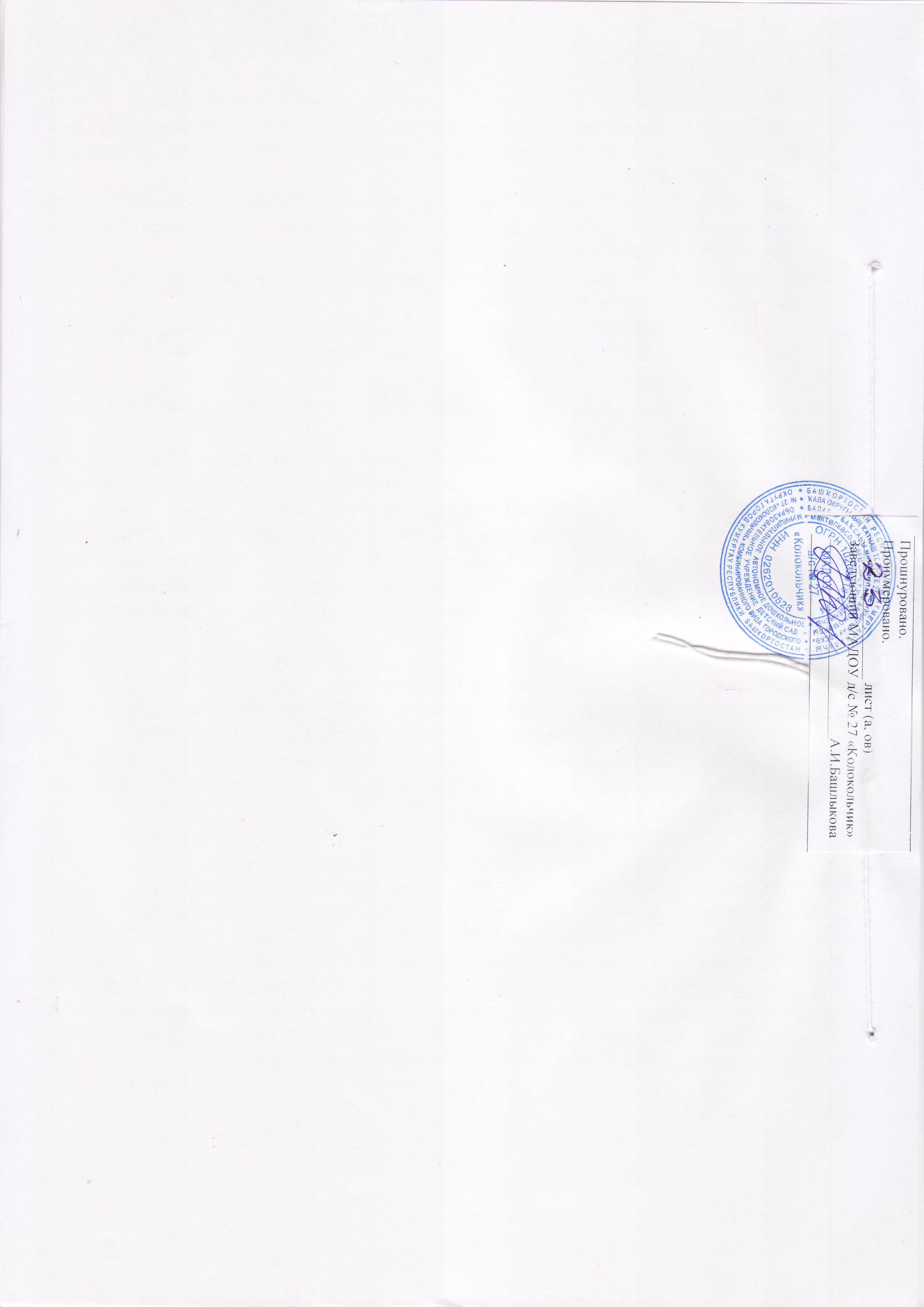 №НаименованиеРазмеры, массаКоличество1Гиря полая детскаяВес – 50 г.202Диск «Здоровья»Диаметр – 230 мм.Высота – 30 мм.33Доска гладкая с зацепамиДина – 2500 мм.Ширина – 200 мм.Высота – 30 мм.14Доска с ребристой поверхностьюДлина – 1500 ммШирина – 200 ммВысота – 30 мм15Дорожка змейка (канат)Длина – 2000 ммДиаметр – 60 мм26Дуга большая Высота – 500 ммШирина – 500 мм47Дуга малаяВысота – 300 ммШирина – 500 мм28Канат гладкийДлина – 2700 мм19Канат с узламиДлина – 2300 ммДиаметр – 26 ммРасстояние меду узлами – 380 мм110Кегли (набор)111Кольцеброс (набор)312 Кольцо плоскоеДиаметр – 180 мм2013Контейнер для хранения мячей передвижной414Куб модуль мягкийРебро – 500 мм415 Модуль мягкий прямоугольный Ребро – 700 мм416Лента короткаяДлина – 500 – 600 мм6017 Лента длинная Длина – 1150 – 1200 мм1818Лестница верёвочнаяДлина – 2700 – 3000 ммШирина – 400 ммДиаметр перекладин – 30 мм 219Лестница деревяннаяДлина – Ширина – Диаметр перекладины – Расстояние между перекладинами - 420Мат большойДлина – 2000 ммШирина – 1380 ммВысота – 70 мм221Мат малый Длина – 1000 ммШирина – 1000 ммВысота – 70 мм222Мешочек с грузом малыйМасса – 150 – 200 г.2523Мешочек с грузом большойМасса – 400 г2024Мишень навесная Длина – 600 ммШирина – 600 ммТолщина – 15 мм325Мячи большиеДиаметр – 200 – 250 мм2226Мячи средниеДиаметр – 100 – 120 мм1527Мячи малыеДиаметр – 60 – 80 мм2528Мячи утяжеленные (набивные)Масса – 0.5 кг.               1.0 кг22629Обруч малыйДиаметр – 550 – 600 мм2730Обруч большойДиаметр – 1000 мм131Палка гимнастическая короткаяДлина – 750 мм2032Палка гимнастическая длинная Длина – 2500 – 3000 мм033Скакалка короткаяДлина – 1200 – 1500 мм2734Скакалка длинная Длина – 3000 мм035Скамейка гимнастическая деревяннаяДлина – 3000ммШирина – 240 ммВысота – 300 мм236Стенка гимнастическаяВысота – 2700 ммШирина пролёта – Расстояние между рейками - 2 пролёта37Передвижной многофункциональный модуль238ТуннельВысота  - 60 смДиаметр – 60 см239ТатамиДлина – 4мШирина- 4м140Шнур короткий плетёныйДлина – 750 мм2541Шнур плетёный длинныйДлина – 1500 – 2000 мм2Щит баскетбольный навесной с корзинойДлина – 590 ммШирина – 450 ммВнутренний диаметр корзины – 450 ммДлина сетки – 400 мм 5